Detecha,	VÝROBCE NÁTĚROVÝCH HMOT A ZNAČKOVÉKOSMETIKY REGINATel: 491 477 111Husovo náměstí 1208Fax: 491 477 199549 01 NOVÉ MĚSTO NAD METUJÍKUPNÍ SMLOUVAObjednávka č.:	21 KP-2017-0276 Datum vystavení:	04.12.2017öiSLO KUPNÍ SMLOUVY UVÁDĚJTE NA FAKTUŘE , JINAK TATO NEBUDE UHRAZENA.Bankovní spojení : Komerční banka Náchod, č.ú. 214551/0100 IBAN: CZ6401000000000000214551 IC: 00029785, DIČ: CZ00029785, Obch. rej. KS v Hradci Králové odd. Dr XVIII vl. 234Splatnost kupní ceny je  ode dne doručení daňového dokladu ( FA ) kupujícímu.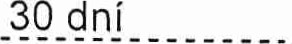 Součástí této smlouvy jsou Všeobecné obchodní podmínky kupujícího a Další ujednání, které jsou uvedeny na druhé straně této kupní smlouvy. Jinak se tato kupní smlouva řídí příslušnými ustanoveními obchodního zákoníku (S409 a násl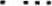 PŘEZKOUMALIDatum: 	4) , 2 0 (Ž Pobis: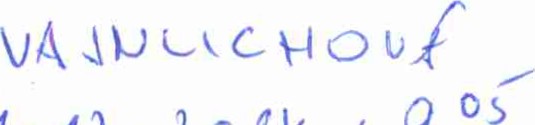 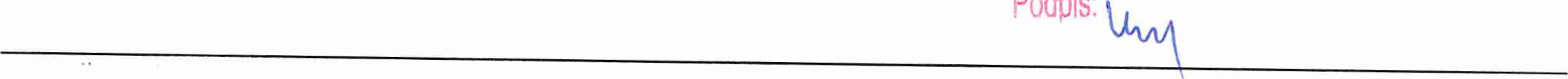 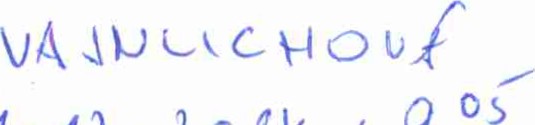 www.detecha.czDetecha,	VÝROBCE NÁTĚROVÝCH HMOT A ZNAČKOVÉKOSMETIKY REGINA	Husovo náměstí 1208	Tel: 491 477 11154901 NOVÉ MĚSTO NAD METUJÍ	Fax: 491 477 199Všeobecné obchodní podmínky:1. Dodané množství musí odpovídat množství a kvalitě uvedenému na objednávce, pokud nebude písemně dohodnuta a cběma stranami potvrzena změna.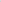 2, Pokud nebude dohodnuto jinak, za prodlení s dodáním zboží dle smlouvy je prodávající povinen uhradit kupujícímu smluvní pokutu ve výši 0,5% z ceny neuskutečněné dodávky za každý den prodlení.3. Ustanoveni kupní smlouvy lze měnit pouze písemnými dodatky podepsanými oběma stranami.Další ujednání:	Způsob dopravy:	pošta - přepravní službaDoprava na náklady:Obaly:O Vratné ( zůstanou ve vlastnictví prodávajícího —vratné po využití )cena:zpětná doprava vratných obalů na náklady:O Nevratné ( stávají se vlastnictvím kupujícího )cena:termín úhrady nevratných obalů: Dle splatnosti kupní ceny této kupní smlouvyO Obaly zajistí kupujícíKUPUJÍCÍ:dne: 4.12.2017Detechachemické výrobní družstvoHusovo náměstí 1208549 01 ové Město www.detecha.czMísto dodání:Detecha,chemické výrobní družstvoKrátká 471549 01 Nové Město nad MetujíDodavatel:Zdravotní ústav pobočka Hradec KrálovéJ. Černého 361503 41 Hradec KrálovéVyřizuje:Tel:Fax:Email:Způsob přepravy:Kateřina Polická477 111 491 477 199 policka@detecha.czMnožstvíMJPopisČíslo pol.Datum dodáníObjednáváme u VásMikrobiologický rozbor kosmetických prostředků ch.v.d. Detecha, Nové Město nad Metují: viz. přiložený seznam Stanovení: CPM dle ISO 21149, Candida albicans dle ISO 18415,Staphylococcus aureus dle ISO 22718,Pseudomonas aeruginosa dle ISO 22717, plísně a kvasinky dle ISO 16212 Odběr vzorků: 1.12.2017 děkuji za kaldné vyřízení